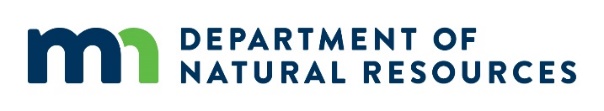 Mississippi River Corridor Critical Area (MRCCA) – Additional information/plan modifications needed LetterDate:Applicant NameApplicant AddressApplicant AddressSubject: Additional application information and/or modifications to plan neededDear Applicant Name:We have reviewed the application for land alteration in the MRCCA dated (insert date) and have determined that the following information is needed to continue processing your permit application. Additional information needed for complete application. Changes needed to riprap, walls or erosion control structure plans. Modifications needed to erosion control projects in the bluff impact zone. Please return the above information to me by 					________							Signature of authorized official								Date